				        Ajan Ääni 6 – 2015Ruotsin Suomenkielisten Näkövammaisten Liitonäänilehti nro 6 joulukuu 2015Äänilehden sisältöPuheenjohtajan palsta / Pirjo SurakkaLiittotoimistojen ilmoituksetSyys/Edustajakokouksen pöytäkirjaTyövaliokunnan ilmoituksetKoulutusryhmän ilmoituksetPaikallisyhdistysten ilmoituksetOnnittelut, kiitokset, jouluterveiset Liiton yhteystiedotPuheenjohtajan palsta / Pirjo SurakkaPuheenjohtaja kiittää menneestä vuodesta. Palstan päätteeksi kuullaan Pirjon toivoma ”Sydämeeni joulun teen” Katri-Helenan laulamana. Palsta kuultavana kokonaisuudessaan äänilehdessä.Liittotoimistot ilmoittavat:								Toimistot ovat kiinni 24 joulukuuta – 6 tammikuuta!Sen jälkeen palaamme normaaliin aukioloaikaan:  ma-to klo 09.00-16.00 ja pe klo 09.00-14.00 Puh. Borås 033-41 05 63 Tukholma 08-641 81 64Boråsin toimisto ilmoittaa:Huomio! Tämän äänilehden (nro 6-2015) mukana tulee kaikille jäsenille vuoden 2016 jäsenmaksulomake. Jos tiedät sen jo maksaneesi, voit heittää lomakkeen pois.Vuoden 2016 ensimmäinen liittohallituksen kokous pidetään 15-17 tammikuuta Hallsbergissä. Asiat ja aloitteet tulee olla kirjallisena Boråsin toimistolla viimeistään kaksi (2) viikkoa ennen kokousta eli 1 tammikuuta 2016.Syys/Edustajakokous pidettiin 30 lokakuuta 2015, paikka Viking Line Mariella. Kokouksen pöytäkirja kuullaan luettuna äänilehdessä.Työvaliokunta ilmoittaa:Huomio! Niiden, jotka osallistuvat ensi kesän virkistysviikolle, tulee ilmoittaa kaikki muutokset, esim. avustajan vaihdos tai peruuntumiset (myös avustajan) ja ilmoitus tulee tehdä heti, kun asia on tiedossa, Boråsin tai Tukholman toimistoon!Kaikki anomukset kursseista ym. tapahtumista tulee lähettää Työvaliokunnan käsiteltäväksi.Liiton ja paikallisyhdistyksien järjestämillä matkoilla tulee osallistua matkaohjelmaan. Muussa tapauksessa Liitto ei korvaa jäsenen matkakuluja.Koulutusryhmä ilmoittaa:Sopeutumiskurssin jatkokurssi järjestetään 25-29 tammikuuta 2016 Fristadin kansankorkeakoululla. Viimeinen ilmoittautumispäivä on 8 tammikuuta. Kurssin ohjelmassa on ruoanlaittoa, kaupassa käyntiä ja kodin taitoja. Kurssi on ensisijassa tarkoitettu alkeiskurssin käyneille, mutta voimme ottaa mukaan myös ensikertalaisina, jos paikkoja on jäljellä.Seuraava Yhdistystoimintakurssi pidetään Boråsissa 26-28 helmikuuta 2016. Kurssi on tarkoitettu ensisijaisesti Etelä-Ruotsin paikallisyhdistysten johtokuntien jäsenille. Samasta yhdistyksestä voi tulla 3-4 jäsentä. Ilmoittautuminen Tukholman toimistolle viimeistään 5 helmikuuta.Avustajakurssin jatkokurssi pidetään 12-13 maaliskuuta 2016. Kurssi on tarkoitettu alkeiskurssin käyneille. Ilmoittautuminen Tukholman toimistolle viimeistään 19 helmikuuta.Muistutus: lmoittautumismaksu 300 kr kursseille tulee suorittaa etukäteen, ei jälkikäteen ja maksu suoritetaan omaan paikallisyhdistykseen esim. rahastonhoitajalle tai puheenjohtajalle. Jos kurssille ei ole ilmoittautumismaksua, raha palautetaan sinulle kurssin käytyäsi. Varauksesi on voimassa vasta, kun olet maksanut ilmoittautumismaksun. Jos peruutat ilmoittautumisesi myöhemmin, kuin kaksi (2) viikkoa ennen kurssin alkua, saat maksun takaisin vain, jos sinulla on pätevä syy esim. lääkärintodistus. Muistutamme myös, että kursseille tulee ilmoittautua henkilökohtaisesti ja ilmoittaa nimi, osoite ja puhelinnumero. Muista myös ilmoittaa allergiat ja erityisruokavalio joka kurssille!Suosittu kesän virkistysviikko järjestetään jo alkukesästä 5-10 kesäkuuta 2016. Viikon uusi paikka on Solliden, Örebro. Ilmoittautumisia otetaan vastaan ensi vuoden alusta Tukholman tai Boråsin toimistolle. Uudet osallistujat ovat etusijalla, mutta voit ilmoittautua, vaikka olet ollut mukana ennenkin. Tarvitsemme kesäviikolle emäntiä ja isäntiä! Jos olet halukas tai, jos tunnet jonkun, joka olisi kiinnostunut tästä mukavasta tehtävästä, soittele Tukholman toimistolle puh. 08-641 81 64.KulttuuriaKännbart taidenäyttely on parhaillaan menossa Örebron museossa 10 tammikuuta 2016 saakka. Näyttelyssä on taidetta koettavaksi muilla, kuin näkö- ja kuuloaistilla. Osa taiteilijoista on itse näkö- ja/tai kuulovammaisia. Näyttely on ilmainen. Ota yhteyttä omaan paikallisyhdistykseen, jos on mahdollista lähteä näyttelyyn porukalla. Lisätietoa näyttelystä netissä www.kannbart.nuPaikallisyhdistysten ilmoitukset:Tukholman paikallisyhdistys toivoi edellisessä äänilehdessä Riitta Larssonille kappaletta, jonka Riitta on sanoittanut. Äänilehteen pujahti valitettavasti väärä versio kappaleesta"Ystävälle myrskyssä", myöskin se Anne Mattilan laulamana.Valitamme Boråsin toimiston puolesta kovasti tapahtunutta ja hartaan etsintätyön tuloksena (kiitos siitä Jannelle) olemme vihdoinkin löytäneet oikean version ja sen soitamme nyt Riitalle!Kiitän kaikkia Karlskoga-Degerforsin paikallisyhdistyksen jäseniä kuluneesta vuodesta, hyvästä yhteistyöstä ja erikoisen positiivisista kerhopäivistä. Jatkamme samaan tyyliin sitten ensi vuonnakin. Aloitamme taas toiminnan tammikuun 14 päivä klo 10.00, niinkuin ennenkin Suomiseuran tiloissa, jossa pidämme sitten Vuosikokouksenkin helmikuun 25 päivä klo 10.00. Kaikki jäsenet ovat tervetulleita.Toivon kaikille jäsenille, puheenjohtajalle, Liittohallitukselle ja Liiton työntekijöille oikein rauhallista Joulua ja Onnellista Uutta Vuotta. Toivottavasti uusi vuosi tuo sitten tullessaan kaikkea hyvää! Terveisin Kerttu! Toivelevyni on Saija Varjuksen esittämänä ”Joulu yksinäistä lohduttaa”.Örebron paikallisyhdistys ilmoittaa:Vuoden 2016 tapaamiset aloitetaan keskiviikkona 13 tammi-kuuta klo 12.00. Vuosikokous pidetään keskiviikkona 27 tammikuuta klo: 13.00. Kaikki tapahtumat ovat Näkövammaisten toimitiloissa Irisgatan 80.Tähän pieni runo: ”Enkeli pieni kultasiipi, tupahan pieneen hiljaa hiipi. Toi mukanaan iloa, onnellisuutta, joulun sanomaa, toiveikkuutta”. Rauhaisaa Joulun aikaa ja Onnekasta Uutta Vuotta 2016, jouluterveisin Örebron Näkövammaisten yhdistys.Borlängen näkövammaiset ilmoittaa, että Avointen ovien- päivä pidetään 26 tammikuuta 2016 klo 10.00 Suomiseuran tiloissa, Hagavägen 5. Pirjo Surakka informoi näkövammoista. Tervetuloa kaikki!Södertäljen näkövammaiset toivottaa kaikille liiton jäsenille, liittohallitukselle ja työntekijöille Rauhaisaa Joulua ja Onnekasta Uutta Vuotta 2016. Samalla kiitämme kaikkia yhteistyökumppaneita ja yhdistyksen jäseniä, kun olette jaksaneet tukea toimintaamme kaikki nämä 20 vuotta, toivoo johtokunta. Toivelevymme on Vesa-Matti Loirin ”Tonttu”.Göteborgin näkövammaisten vuoden 2016 ensimmäinen tapaaminen on 20 tammikuuta klo 14, paikka Dalheimers Hus, Slottskogsgatan 12, Göteborg. Toivotamme kaikille Hyvää Joulua ja Onnellista Uutta Vuotta 2016.Boråsin Suomenkielisten Näkövammaisten paikallisyhdistys toivottaa kaikille lämmintä joulumieltä.  
Oikealla reseptillä lämmin joulumieli säilyy sydämissä pitkään. 
Tässä resepti:4 rkl joulun taikaa 
ripaus herttaista hymyä 
hyppysellinen lumihiutaleitten tanssia valkealla nietoksella 
ruokalusikallinen jouluisia säveliä 
2 hyppysellistä joulukuusen tuoksua ja kynttilöiden pehmeää valoa 
3 ripausta lahjakäärön rapinaa 
maustemitallinen jouluherkkujen huumaavia tuoksuja 
2 kauhallista touhukasta jouluvilskettä ja iloista yhdessäoloa 
kauhallinen lasten riemukasta ilonpitoa 
höystä vielä maun mukaan ripauksella lahjatoivomuslistaa. 
Valmista rakkaudella ja hartaudella, lämmöllä ja ilolla. 
Sekoita ainekset varovasti oikeassa suhteessa. 
Voit maun mukaan lisätä joulumieleen vaikkapa tähtien tuiketta, joulupukin reen kilkatusta ja joulurauhaa. Tämän reseptin sanoin, sekä Tarmo Vuorikosken toivoman Kari Tapion kauniilla laululla ”Lintu ja Maria”, toivotamme kaikille Ruotsin Suomenkielisten Näkövammaisten liiton jäsenille Hyvää, hauskaa ja avuliasta Joulua sekä sopusointuista ja sydämellistä Uutta Vuotta!Aloitamme kahvitreffit jälleen 20 tammikuuta klo 12.30 Monitoimitalon tiloissa. Kaikki jäsenet, tervetuloa mukaan! Toivottaa Boråsin paikallisyhdistys.Eskilstunan Tuikkuset toivottaa oikein lämmintä Joulua ja Hyvää Uutta Vuotta Liiton puheenjohtajalle, kaikille liittohallituksen jäsenille, liiton konttorityön tekijöille, Tuikkusten omalle väelle ja kaikille liiton jäsenille. Erityisterveiset 20-vuotiaille Södertäljen ja Upplandsbron yhdistyksille onnittelujen myötä. Kiitämme samalla kuluneesta kaudesta.Kaikki ovat lämpimästi tervetulleita joukkoomme, niin vanhat kuin uudet jäsenet, kun aloitamme kevätkauden 14 tammikuuta 2016 klo 14.00.Vuosikokouksen pidämme 11 helmikuuta 2016 klo 14.00, johon esitykset pitää olla johtokunnalla 2 viikkoa ennen vuosikokousta. Osoitteemme on Västeråsvägen 90 Eskilstuna.Eskilstunan toivekappale on ”Kuin taivaisiin” nuoren Waltteri Torikan laulamana.Onnittelut, kiitokset, jouluterveiset:Pekka Juntunen toivottaa kaikille tutuille Hyvää Joulua ja Uutta Vuotta! Pekan toivelevy on ”Kulkuset”.Riitta Meskasen muistoa kunnioittaen ja jouluterveisiä Juhalta Väinölle ”Sylvian joululaulun” kera.Väinö Meskanen lähettää jouluterveiset kaikille Ruotsinsuomalaisille näkövammaisille.Ismo Hartikainen toivoo Hyvää Joulua ja Onnellista Uutta Vuotta Anna-Liisa Nevasaarelle, Sirkka Visurille, Leila Mäelle, Toini Laaksolle, Reijolle ja Elsalle, Blekingeen Anna-Liisalle, Akille, Pirjolle ja Ritvalle, liittohallitukselle, tilintarkastajille, meidän työntekijöille ja kaikille ruotsinsuomalaisille näkövammaisille ympäri Ruotsia.Hyvää Joulua kaikille jäsenillemme, toivottaa Borlängen paikallisyhdistys Sokkoset. Toivelevynä soi Risto Nevalan ”On joulu kaikissa meissä”. Tukholman toimiston työntekijät kiittävät Riitta Kärkeä monen vuoden hyvästä työtoveruudesta ja toivottavat Riitalle kaikkea hyvää hänen nyt jäädessään eläkkeelle.
Musiikkitoiveena Pekka Laukkarinen ja trio ”Tiellä ken vaeltaa”.Riitta Kärjelle hyviä eläkepäiviä, pidä itsestäsi huolta! Toivoo Kerttu ja Hugo.Tukholman paikallisyhdistys toivoo kaikille liiton jäsenille Hyvää Joulua ja alkavaa Uutta Vuotta.Värmlannin Rasoilta myöhästyneet onnittelut Anja Timoselle 75-vuotispäivän johdosta. Rauhallista Joulua liiton jäsenille Tomi Metsäkeon ”Varpunen jouluaamuna” laulun myötä, joka on myös Tukholman yhdistyksen toivomus.Haaparannan paikallisyhdistykseltä ja Pohjois-Ruotsin piiriltä jouluterveiset kaikille näkövammaisille.Lämpimät Jouluterveiset ja Hyvää Uutta Vuotta kaikille RSNL:n jäsenille ja työntekijöille, toivoo Aini perheineen.
Joululevytoive on ”Sibeliuksen joululaulu/Seimelle pienoisen lapsen”. Löysin kuoroversion Polyteknikkojen kamarikuoron esittämänä.Eskilstunan Tuikkusten jäsen Kaarlo Luusua täyttää 11 joulukuuta 2015 kaikki 85 vuotta ja hänelle sydämelliset onnittelut koko Tuikkusten porukalta.Kirsi Eskilstunasta kiittää Pekkaansa, jälleen yhdestä yhteisestä vuodesta  ja laittaa Jouluterveisiä kaikille ystävilleen.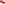 Jönköpingin paikallisyhdistys toivottaa lämmintä Joulua, liitolle voimia Uuteen Vuoteen ja terveisiä kaikille. Jönköpingin poppoo kiittää myös Boråsilaisia lämpimästä vastaanotosta, kun teimme vierailun luoksenne. Ruoka oli hyvää ja meillä oli tosi mukavaa! Pikku-Leilalle terveisiä Seijalta! Nyt soi Jönköpingin toivelevy ”Hyasinttien aika” Mikko Alatalon esittämänä.Riitta Kärki lähettää lämpimät terveiset ja kiitokset kaikille tutuille, joita olen kohdannut liitossa työskentelemieni vuosien aikana. Samalla toivotan kaikille jäsenille Rauhaisaa Joulunaikaa sekä kaikkea Hyvää Vuodelle 2016.Liiton toimistojen työntekijät kiittävät liittohallitusta ja liiton jäseniä menneestä vuodesta ja toivottaa kaikille levollista Joulua ja Iloista Uutta Vuotta.Tässä kaikki tällä kertaa!Seuraava äänilehti eli vuoden 2016 ensimmäinen äänilehti ilmestyy helmikuussa viikon 6 lopussa.Jotta kaikki asiat, ilmoitukset, onnittelut ja terveiset sekä musiikkitoiveet, ehtii mukaan vuoden 2016 ensimmäiseen äänilehteen, tulee ne olla Boråsin toimistolla viimeistään 29 tammikuuta mennessä, osoitteella: RSNL-SFSF, Box 230, 501 13  Borås. Voit  myös soittaa numeroon 033-41 05 63 tai lähettää postia suoraan äänilehteen e-postilla! Osoitteet ovat: lehti@finskasynskadade.se tai boras@finskasynskadade.seÄänilehden toimitus toivottaa kaikille liiton jäsenille ja työntekijöille Rauhallista Joulua ja Hyvää Uutta Vuotta!  Pirjo, Matti, Rita ja TarjaÄänilehden julkaisija: Ruotsin Suomenkielisten Näkövammaisten Liitto.